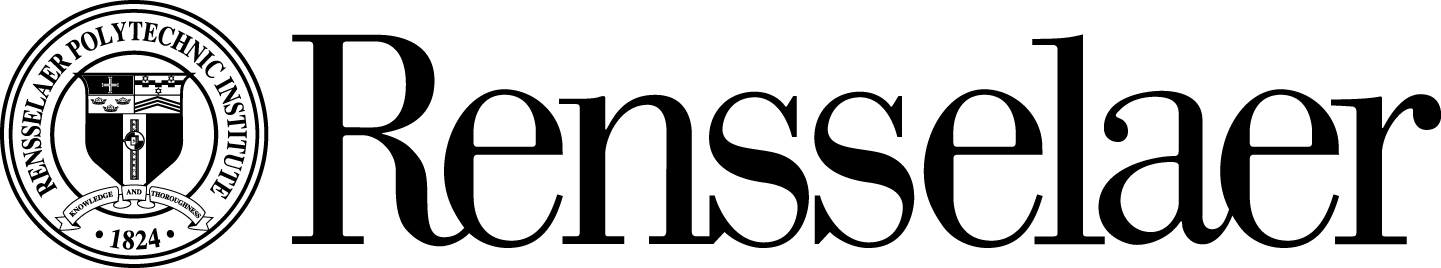 Course Information)Course Title: Advanced Concepts in Electronic and Optoelectronic DevicesCourse Number ECSE 49663 Credit HoursSemester / Year Spring 2021Meeting Days Wednesdays 9.00 am to 11:50 amRoom Location This course will be taught online using ZOOM. All lectures will be recorded and will be available to the students online. RPILMS course site To be assignedPrerequisites or Other Requirements ECSE 2210 or equivalent or basic physcs or materials science courseInstructor Full Name / Title: Michael Shur, ProfessorOffice location: CII 9111Office Telephone Number: 518-276-2201Office Hours; By appointmentEmail Address: shurm@rpi.eduTeaching Assistant(s) NoneCourse DescriptionThe objective of this course is to introduce students to advanced semiconductor technology, develop understanding of the state-of-the-art advanced semiconductor technology including quantitative measures of current trends in Si CMOS and TFTs, develop knowledge of fundamentals of semiconductor physics required for understanding advanced device physics, and introduce and describe emerging semiconductor technology and its possible impact on systems. This course is co-listed with ECSE 6210: students cannot receive credit for both this course and ECSE 6210.Course Text(s): Lecture notes on the LMS siteSupplemental Reference: T. Fjeldly, T. Ytterdal, and M. S. Shur, Introduction to Device Modeling and Circuit Simulation for VLSI, John Wiley and Sons, New York, ISBN 0-471-15778-3 (1998)Course Goals / ObjectivesThe objective of this course is to introduce students to advanced semiconductor technology, develop understanding of the state-of-the-art advanced semiconductor technology including quantitative measures of current trends in Si CMOS and TFTs, develop knowledge of fundamentals of semiconductor physics required for understanding advanced device physics, and introduce and describe emerging semiconductor technology and its possible impact on systems. Course ContentEmerging electronic devices3 - 14 nm Silicon CMOSFin FET, Wrap-Around FETTerahertz TransistorsCarbon Nanotube Transistors2D and quasi-2D devicesMetamaterials, plasmonic crystalsBallistic TransistorsPlasma Wave Terahertz ElectronicsHot Electron TransistorsVariable Threshold and Split Gate TransistorsResonant Tunneling TransistorsHeterodimensional TransistorsHeterostructure and Tunneling Emitter Bipolar TransistorsPlastic and Organic TFTs for \ Giant Area Integrated Circuits on flexible substrates (Sensitive Skin)Emerging photonic devicesCrystalline, amorphous, and organic solar cellsTerahertz PhotonicsDeep UV Light Emitting Diodes and LasersSi photonicsSolid State LightingOptoelectronic Integrated CircuitsStudent Learning OutcomesIn light of the stated objectives students should be able to understand the state-of-the-art of advanced semiconductor technology, including quantitative measures of current trends in Si CMOS and TFTs, and develop knowledge of fundamentals of semiconductor physics required for understanding advanced device physics.Course Assessment MeasuresMidterm presentation, class project abstract, midterm power point presentation slidesFinal presentation power point presentation slides, Term paperClass Participation (asking and answering questions in class)In comparison to ECSE 6210, the required term paper is shorter and will include review and discussion of published papers rather than original researchGrading Criteria Midterm presentation, class project abstract, midterm power point presentation slides 20%Final presentation power point presentation slides 20%Term paper 40%Class Participation (asking and answering questions in class) 20%Academic Integrity
Student-teacher relationships are built on trust. For example, students must trust that teachers have made appropriate decisions about the structure and content of the courses they teach, and teachers must trust that the assignments that students turn in are their own. Acts that violate this trust undermine the educational process. The Rensselaer Handbook of Student Rights and Responsibilities and The Graduate Student Supplement define various forms of Academic Dishonesty and you should make yourself familiar with these. In this class, all assignments that are turned in for a grade must represent the student’s own work. In cases where help was received, or teamwork was allowed, a notation on the assignment should indicate your collaboration. Submission of any assignment that is in violation of this policy will result in a penalty of 10% of grade. If you have any question concerning this policy before submitting an assignment, please ask for clarification. Collaborative or group work is encouraged where appropriate.Students with DisabilitiesRensselaer Polytechnic Institute strives to make all learning experiences as accessible as possible. If you anticipate or experience academic barriers based on a disability, please let me know immediately so that we can discuss your options.  To establish reasonable accommodations, please register with The Office of Disability Services for Students.  After registration, make arrangements with me as soon as possible to discuss your accommodations so that they may be implemented in a timely fashion. DSS contact information: dss@rpi.edu; 518-276-819; 4226 Academy Hall.